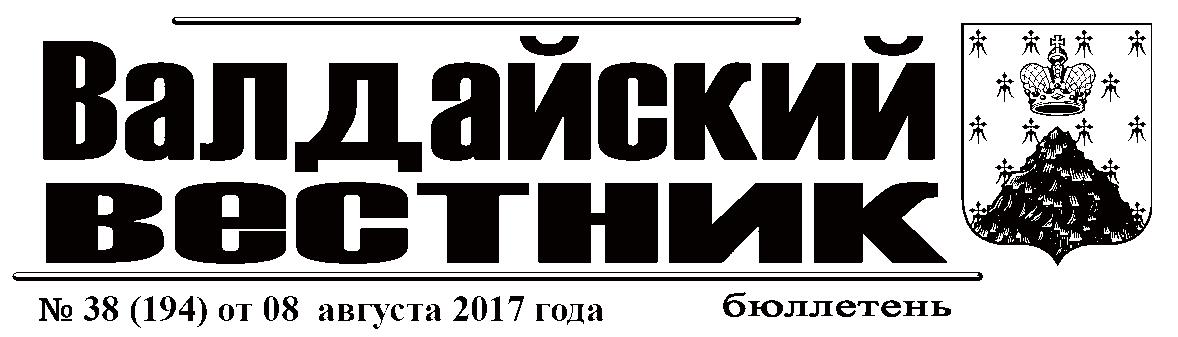 Информационное сообщение.Администрация Валдайского муниципального района сообщает о приеме заявлений о предоставлении в аренду земельных участков из земель населённых пунктов, расположенных: Новгородская область, Валдайский район, Едровское сельское поселение, с.Едрово, ул.Сосновая, для ведения личного подсобного хозяйства, площадью 1053 кв.м (ориентир: данный земельный участок примыкает с юго-восточной стороны к земельному участку с кадастровым номером 53:03:0428004:73);Новгородская область, Валдайский район, Ивнтеевское сельское поселение, д.Большое Городо, для ведения личного подсобного хозяйства, площадью 1499 кв.м (ориентир: данный земельный участок примыкает с западной стороны к земельному участку с кадастровым номером 53:03:0720001:74);Новгородская область, Валдайский район, Костковское сельское поселение, д.Ватцы, для ведения личного подсобного хозяйства, площадью 1925 кв.м (ориентир: данный земельный участок расположен на расстоянии . в южном направлении от земельного участка с кадастровым номером 53:03:0925001:191);Новгородская область, Валдайский район, Костковское сельское поселение, д.Ватцы, для ведения личного подсобного хозяйства, площадью 1945 кв.м (ориентир: данный земельный участок расположен на расстоянии . в южном направлении от земельного участка с кадастровым номером 53:03:0925001:191);Новгородская область, Валдайский район, Костковское сельское поселение, д.Ватцы, для ведения личного подсобного хозяйства, площадью 1919 кв.м (ориентир: данный земельный участок расположен на расстоянии . в южном направлении от земельного участка с кадастровым номером 53:03:0925001:191);Новгородская область, Валдайский район, Костковское сельское поселение, д.Ватцы, для ведения личного подсобного хозяйства, площадью 2026 кв.м (ориентир: данный земельный участок расположен на расстоянии . в южном направлении от земельного участка с кадастровым номером 53:03:0925001:191);Граждане, заинтересованные в предоставлении земельных участков, могут подавать заявления о намерении участвовать в аукционе на право заключения договоров аренды данных земельных участков.Заявления принимаются в течение тридцати дней со дня опубликования данного сообщения (по 09.10.2017 включительно).Заявления могут быть поданы при личном обращении в бумажном виде через многофункциональный центр предоставления государственных и муниципальных услуг по адресу: Новгородская область, г.Валдай, ул.Гагарина, д.12/2, тел.: 8 (816-66) 2-18-19,  и Администрацию Валдайского муниципального района по адресу: Новгородская область, г.Валдай, пр.Комсомольский, д.19/21, каб.305, тел.: 8 (816-66) 46-318.Со схемами расположений земельных участков на бумажном носителе, можно ознакомиться в комитете по управлению муниципальным имуществом Администрации муниципального района (каб.409), с 8.00 до 17.00 (перерыв на обед с 12.00 до 13.00) в рабочие дни.При поступлении двух или более заявлений права на заключение договоров аренды земельных участков предоставляются на торгах.Информационное сообщение.Администрация Валдайского муниципального района сообщает о приёме заявлений о предоставлении в аренду земельного участка из земель населённых пунктов, расположенного:Новгородская область, Валдайский район, Короцкое сельское поселение, п.Короцко, для индивидуального жилищного строительства,  площадью 1962 кв.м (ориентир: данный земельный участок расположен на расстоянии ориентировочно  в южном направлении от земельного участка с кадастровым номером 53:03:0640001:291).Граждане, заинтересованные в предоставлении земельного участка, могут подавать заявления о намерении участвовать в аукционе на право заключения договора аренды данного земельного участка.Заявления принимаются в течение тридцати дней со дня опубликования данного сообщения (по 09.10.2017 включительно).Заявления могут быть поданы при личном обращении в бумажном виде через многофункциональный центр предоставления государственных и муниципальных услуг по адресу: Новгородская область, г.Валдай, ул.Гагарина, д.12/2, тел.: 8 (816-66) 2-18-19,  и Администрацию Валдайского муниципального района по адресу: Новгородская область, г.Валдай, пр.Комсомольский, д.19/21, каб.305, тел.: 8 (816-66) 46-318.Со схемой расположения земельного участка на бумажном носителе, можно ознакомиться в комитете по управлению муниципальным имуществом Администрации муниципального района (каб.409), с 8.00 до 17.00 (перерыв на обед с 12.00 до 13.00) в рабочие дни.При поступлении двух или более заявлений право на заключение договора аренды земельного участка предоставляется на торгах.Информационное сообщение.Администрация Валдайского муниципального района сообщает о приёме заявлений о предоставлении в собственность путем продажи земельного участка из земель населённых пунктов, расположенного: Новгородская область, Валдайский район, Короцкое сельское поселение, п.Короцко, для индивидуального жилищного строительства, площадью 1781 кв.м (ориентир: данный земельный участок расположен на расстоянии ориентировочно  в южном направлении от земельного участка с кадастровым номером 53:03:0640001:291).Граждане, заинтересованные в предоставлении земельного участка, могут подавать заявления о намерении участвовать в аукционе по продаже данного земельного участка.Заявления принимаются в течение тридцати дней со дня опубликования данного сообщения (по 09.10.2017 включительно).Заявления могут быть поданы при личном обращении в бумажном виде через многофункциональный центр предоставления государственных и муниципальных услуг по адресу: Новгородская область, г.Валдай, ул.Гагарина, д.12/2, тел.: 8 (816-66) 2-18-19,  и Администрацию Валдайского муниципального района по адресу: Новгородская область, г.Валдай, пр.Комсомольский, д.19/21, каб.305, тел.: 8 (816-66) 46-318.Со схемой расположения земельного участка на бумажном носителе, можно ознакомиться в комитете по управлению муниципальным имуществом Администрации муниципального района (каб.409), с 8.00 до 17.00 (перерыв на обед с 12.00 до 13.00) в рабочие дни.При поступлении двух или более заявлений земельный участок предоставляется на торгах.Информационное сообщение.Администрация Валдайского муниципального района сообщает о приёме заявлений о предоставлении в собственность путем продажи земельного участка из земель населённых пунктов, расположенного: Новгородская область, Валдайский район, Рощинское сельское поселение, д.Станки, для ведения личного подсобного хозяйства, площадью 1476 кв.м (ориентир: данный земельный участок примыкает с западной стороны к земельному участку с кадастровым номером 53:03:1202003:109);Граждане, заинтересованные в предоставлении земельного участка, могут подавать заявления о намерении участвовать в аукционе по продаже данного земельного участка.Заявления принимаются в течение тридцати дней со дня опубликования данного сообщения (по 09.10.2017 включительно).Заявления могут быть поданы при личном обращении в бумажном виде через многофункциональный центр предоставления государственных и муниципальных услуг по адресу: Новгородская область, г.Валдай, ул.Гагарина, д.12/2, тел.: 8 (816-66) 2-18-19,  и Администрацию Валдайского муниципального района по адресу: Новгородская область, г.Валдай, пр.Комсомольский, д.19/21, каб.305, тел.: 8 (816-66) 46-318.Со схемой расположения земельного участка на бумажном носителе, можно ознакомиться в комитете по управлению муниципальным имуществом Администрации муниципального района (каб.409), с 8.00 до 17.00 (перерыв на обед с 12.00 до 13.00) в рабочие дни.При поступлении двух или более заявлений земельный участок предоставляется на торгах.Информационное сообщение.Администрация Валдайского муниципального района на основании постановления Администрации муниципального района от 07.09.2017 № 1760 «О проведении аукциона по продаже земельного участка, аукционов на право заключения договоров аренды земельных участков, с годовым размером арендной платы за земельные участки», проводит аукционы (открытые по составу участников и по форме подачи предложений): аукцион по продаже земельного участка, аукционы на право заключения договоров аренды земельных участков, с годовым размером арендной платы за земельные участки.Предметом аукционов являются следующие земельные участки:лот № 1: кадастровый номер 53:03:1513002:545, площадью 446 кв.м, расположенный по адресу: Российская Федерация, Новгородская область, Валдайский район, Яжелбицкое сельское поселение, с.Яжелбицы, ул.Усадьба. Разрешенное использование – для благоустройства территории. Земельный участок расположен в зоне индивидуальной жилой застройки не выше 3-х этажей (Ж.1.). Начальная цена продажи за земельный участок 77000 (семьдесят семь тысяч) рублей;лот № 2: кадастровый номер 53:03:0103004:34, площадью 784 кв.м, расположенный по адресу: Российская Федерация, Новгородская область, Валдайский район, Валдайское городское поселение, г.Валдай, ул.Молодежная. Разрешенное использование – для размещения передвижной газовой заправочной станции. Земельный участок расположен в коммунально-складской зоне (П.1.).  Начальная цена продажи годовой арендной платы за земельный участок в год - 117600 (Сто семнадцать тысяч шестьсот) рублей;лот № 3: кадастровый номер 53:03:0101036:96, площадью 45 кв.м, расположенный по адресу: Российская Федерация, Новгородская область, Валдайский район, Валдайское городское поселение, г.Валдай, ул.Механизаторов, з/у 1в. Разрешенное использование – для размещения места стоянки такси. Земельный участок расположен в зоне застройки  среднеэтажными жилыми домами (Ж.3.). Начальная цена продажи годовой арендной платы за земельный участок в год - 43650 (Сорок три тысячи шестьсот пятьдесят) рублей.Договора аренды земельных участков по лотам №№ 2,3 заключаются на срок - 5 лет.Границы земельных участков определены в соответствии с проведёнными межевыми работами, относятся к категории земель – земли населённых пунктов.Организатором аукционов является Администрация Валдайского муниципального района: Новгородская область, г.Валдай, Комсомольский пр., д.19/21.Место проведения аукционов: Новгородская область, г.Валдай, Комсомольский пр., д.19/21, кабинет № 311.Дата и время проведения аукционов: 11 октября 2017 года начало в 10 часов 00 минут.Шаг аукциона составляет три процента от начальной цены продажи земельного участка, продажи годовой арендной платы за земельные участки.Решение об отказе в проведении торгов к лотам может быть принято организатором торгов в случае выявления обстоятельств, предусмотренных пунктом 8 статьи 39.11 Земельного кодекса Российской Федерации. Извещение об отказе в проведении аукционов размещается на официальном сайте организатором аукционов в течение трех дней со дня принятия данного решения. Организатор торгов в течение трех дней со дня принятия решения об отказе в проведении аукционов обязан известить участников аукционов об отказе в проведении аукционов и возвратить его участникам внесенные задатки. Осмотр земельных участков на местности состоится 22 сентября ., начало осмотра с 11 часов 00 минут.Желающим принять участие в осмотре земельных участков  необходимо обратиться в Администрацию Валдайского муниципального района по адресу: Новгородская область, г.Валдай, пр.Комсомольский, д.19/21, каб.№409 в назначенное время указанной даты осмотра земельных участков.Ознакомиться с местом расположения земельных участков на плановом материале, возможно в течение времени приема заявок на участие в аукционах в Администрации муниципального района каб.409.Для участия в аукционах заявители должны представить организатору торгов (лично или через своего представителя) следующие документы:заявка на участие в аукционе, по установленной в извещении о проведении аукциона форме с указанием банковских реквизитов счета для возврата задатка;копию документа, удостоверяющего личность заявителя (для граждан);надлежащим образом заверенный перевод на русский язык документов о государственной регистрации юридического лица в соответствии с законодательством иностранного государства в случае, если заявителем является иностранное юридическое лицо;документ, подтверждающий внесение задатка.Предоставление документов, подтверждающих внесение задатка, признается заключением соглашения о задатке.Один заявитель вправе подать только одну заявку на участие в аукционе.Заявка на участие в аукционе, поступившая по истечении срока приема заявок, возвращается заявителю в день ее поступления.Заявитель имеет право отозвать принятую организатором аукциона заявку на участие в аукционе до дня окончания срока приема заявок, уведомив об этом в письменной форме организатора аукциона. Организатор аукциона обязан возвратить заявителю внесенный им задаток в течение трех рабочих дней со дня поступления уведомления об отзыве заявки. В случае отзыва заявки заявителем позднее дня окончания срока приема заявок задаток возвращается в порядке, установленном для участников аукциона.Заявки на участие в аукционе и указанные документы принимаются организатором торгов по адресу: Новгородская область, г.Валдай, Комсомольский пр., д.19/21, каб. 409, после опубликования объявления в газете с 08 сентября 2017 по 09 октября 2017 года в рабочее время с 8 часов 00 мин. до 17 часов 00 мин., перерыв: с 12 часов 00 мин. до 13 часов 00 мин. (по четвергам заявки принимаются до 15 часов 30 минут).Претенденту необходимо оплатить задаток в счет обеспечения оплаты приобретаемого на торгах земельного участка, годового размера арендной платы за земельный участок в размере 20% от начальной цены продажи земельного участка, годового размера арендной платы за земельные участки, на который подаётся заявка на следующие реквизиты получатель платежа: УФК по Новгородской области (Администрация Валдайского муниципального района), ИНН 5302001218, КПП 530201001, номер счета получателя платежа 40101810900000010001 в Отделение Новгород г.Великий Новгород, БИК 044959001, код бюджетной классификации, 900 114 060 131 00000 430 (продажа) ОКТМО Яжелбицкого сельского поселения- 49608449, 900 111 050 131 30000 120 (аренда), ОКТМО Валдайского городского поселения - 49608101.Организатор аукциона ведет протокол рассмотрения заявок на участие в аукционе, который подписывается организатором торгов и размещается на официальном сайте в течение одного дня (10 октября .) со дня окончания срока приема заявок. Заявитель становится участником аукциона с даты подписания организатором аукциона протокола рассмотрения заявок. Заявителям, признанным участниками аукциона, и заявителям, не допущенным к участию в аукционе, организатор торгов направляет уведомление о принятых в отношении них решениях не позднее дня, следующего после дня подписания протокола.Победителем аукциона признается участник аукциона, предложивший наибольшую цену за покупку земельного участка, покупку годового размера арендной платы за земельный участок.Организатор торгов возвращает заявителю, не допущенному к участию в аукционе, внесенный им задаток в течение трех рабочих дней со дня оформления протокола приема заявок на участие в аукционе. В случае если на основании результатов рассмотрения заявок в аукционе принято решение об отказе в допуске к участию в аукционе всех заявителей или о допуске к участию в аукционе и признании участником аукциона только одного заявителя, аукцион признается несостоявшимся.В случае если аукцион признан несостоявшимся и только один заявитель признан участником аукциона, уполномоченный орган в течение десяти дней со дня подписания протокола рассмотрения заявок на участие в аукционе, обязан направить заявителю три экземпляра подписанного проекта договора купли-продажи, аренды. При этом договор купли-продажи, аренды земельного участка заключается по начальной цене предмета аукциона.Результаты аукциона оформляются протоколом, который составляет организатор аукциона.Протокол о результатах аукциона составляется в двух экземплярах, один из которых передается победителю аукциона, а второй остается у организатора аукциона.Протокол о результатах аукциона размещается на официальном сайте в течение одного рабочего дня со дня подписания данного протокола.В течение трех рабочих дней со дня подписания протокола о результатах аукциона, задаток за участие в аукционе возвращается лицам, участвующим в аукционе, но не победившим в нем.Победителю аукциона или единственному принявшему участие в аукционе его участнику три экземпляра подписанного договора купли-продажи, аренды направляются в десятидневный срок со дня составления протокола о результатах аукциона.Итоги аукционов будут подведены по месту проведения аукционов по адресу: Новгородская область, г.Валдай, пр.Комсомольский, д.19/21 в  кабинете 311, по окончании проведения аукционов 11 октября 2017 года. Задаток, внесенный лицом, признанным победителем аукциона засчитывается в оплату приобретенного земельного участка, годового размера арендной платы за земельный участок.Задатки, внесенные заявителями, не заключившими в установленном  порядке договор купли-продажи, аренды земельных участков вследствие уклонения от заключения договоров, не возвращаются.Если договор купли-продажи, аренды земельного участка в течение тридцати дней со дня направления победителю аукциона проектов договоров не были им подписаны и представлены в уполномоченный орган, организатор аукциона предлагает заключить указанные договоры иному участнику аукциона, который сделал предпоследнее предложение о цене  предмета аукциона, по цене, предложенной победителем аукциона, а данные об уклонившихся лицах вносятся в реестр недобросовестных участников аукциона в течении пяти дней после истечения тридцатидневного срока.В случае если в течение тридцати дней со дня направления участнику аукциона, который сделал предпоследнее предложение о цене предмета аукциона, проекта договора купли-продажи, аренды земельного участка, этот участник не представил в уполномоченный орган подписанные им договоры, организатор аукциона вправе объявить о проведении повторного аукциона или распорядиться земельным участком иным образом.Сведения о победителях аукционов, уклонившихся от заключения договоров купли-продажи, аренды земельных участков, являющихся предметом аукционов, и об иных лицах, с которыми указанные договоры заключаются и которые уклонились от их заключения, включаются в реестр недобросовестных участников аукциона. Договор купли-продажи, аренды подлежит заключению не ранее чем через десять дней со дня размещения информации о результатах аукциона на официальном сайте Российской Федерации в сети «Интернет».С формой заявки на участие в аукционе, проектом договора купли-продажи, аренды, с актом приёма-передачи, а также дополнительной информацией об аукционе, предмете торгов, можно ознакомиться на сайте Администрации valdayadm.ru, на сайте torgi.gov.ru и у организатора торгов – в Администрации Валдайского муниципального района, по адресу: г.Валдай, Комсомольский пр., д.19/21, с 8.00 до 17.00  по рабочим дням, каб.409, телефон 46-318АДМИНИСТРАЦИЯ ВАЛДАЙСКОГО МУНИЦИПАЛЬНОГО РАЙОНАП О С Т А Н О В Л Е Н И Е 30.08.2017 № 1697        О внесении изменения в постановление Администрации Валдайского муниципального района от 19.07.2017 №1358Администрация Валдайского муниципального района ПОСТАНОВЛЯЕТ: 1. Внести изменение в постановление Администрации Валдайского муниципального района от 19.07.2017 № 1358 «Об определении гарантирующей организации для централизованной системы холодного водоснабжения и водоотведения на территории Валдайского муниципального района, заменив в пункте 1 слова  «…с 01 сентября 2017 года.» на «…с 01 октября 2017 года.». 2. Опубликовать постановление в бюллетене «Валдайский Вестник» и разместить на официальном сайте Администрации Валдайского муниципального района в сети «Интернет».Глава муниципального района	Ю.В.СтадэАДМИНИСТРАЦИЯ ВАЛДАЙСКОГО МУНИЦИПАЛЬНОГО РАЙОНАП О С Т А Н О В Л Е Н И Е   01.09.2017 № 1712О разработке положения о составе, порядке подготовки, утверждения и разработке местных нормативов градостроительного проектирования Валдайского муниципального районаВ целях обеспечения благоприятных условий жизнедеятельности населения на территории Валдайского муниципального района Новгородской области, в соответствии со статьями 8, 29.1, 29.4 Градостроительного кодекса Российской Федерации Администрация Валдайского муниципального района ПОСТАНОВЛЯЕТ:1. Отделу архитектуры, градостроительства и строительства Администрации муниципального района разработать положение о составе, порядке подготовки и утверждения местных нормативов градостроительного проектирования Валдайского муниципального района.2. Подготовить проект местных нормативов градостроительного проектирования.3. Опубликовать постановление в бюллетене «Валдайский Вестник».Глава муниципального района	Ю.В.СтадэАДМИНИСТРАЦИЯ ВАЛДАЙСКОГО МУНИЦИПАЛЬНОГО РАЙОНАП О С Т А Н О В Л Е Н И Е   01.09.2017 № 1713О проведении публичных слушаний по проекту внесения изменений в Правила землепользования и застройки Валдайского городского поселения В соответствии со статьей 33 Градостроительного кодекса Российской Федерации, на основании решения Думы Валдайского муниципального района от 25.04.2013 №204 «Об осуществлении части полномочий по решению вопросов местного значения Администрации Валдайского городского поселения Администрацией Валдайского муниципального района», в целях соблюдения прав граждан на комфортные и благоприятные условия жизнедеятельности Администрация Валдайского муниципального района ПОСТАНОВЛЯЕТ:1. Провести публичные слушания по проекту внесения изменений в Правила землепользования и застройки Валдайского городского поселения.2. Отделу архитектуры, градостроительства и строительства Администрации Валдайского муниципального района обеспечить проведение публичных слушаний по проекту внесения изменений в Правила землепользования и застройки Валдайского городского поселения,  хранение и ознакомление с проектной документацией всех желающих.3. Установить:3.1. Публичные слушания по проекту внесения изменений в Правила землепользования и застройки Валдайского городского поселения, проводятся с участием граждан, заинтересованных лиц и лиц, законные интересы которых могут быть нарушены в связи с реализацией проекта.3.2. Дату, время и место проведения публичных слушаний по проекту внесения изменений в Правила землепользования и застройки Валдайского городского поселения – 25 сентября 2017 года в 15 час. 00 мин.  в кабинете 408 Администрации Валдайского муниципального района по адресу: Новгородская область, г.Валдай, пр.Комсомольский, д.19/21.4. Замечания и предложения по вынесенному на публичные слушания проекту могут быть представлены заинтересованными лицами в письменной форме в отдел архитектуры, градостроительства и строительства, по адресу: Новгородская область, г.Валдай, пр.Комсомольский, д.19/21 каб.408 в рабочее время с момента публикации информации в бюллетене «Валдайский Вестник» по 25 сентября 2017  года.5. Опубликовать постановление в бюллетене «Валдайский Вестник».Глава муниципального района	Ю.В.СтадэАДМИНИСТРАЦИЯ ВАЛДАЙСКОГО МУНИЦИПАЛЬНОГО РАЙОНАП О С Т А Н О В Л Е Н И Е   04.09.2017 № 1730О внесении изменений в муниципальную программу «Комплексные меры по обеспечению законности и противодействию правонарушениям на 2017-2019 годы»Администрация Валдайского муниципального района ПОСТАНОВЛЯЕТ:1. Внести изменения в муниципальную программу «Комплексные меры по обеспечению законности и противодействию правонарушениям на 2017-2019 годы», утвержденную постановлением Администрации Валдайского муниципального района от 01.11.2016 №1739:1.1. Дополнить мероприятия муниципальной программы строкой 1.4.4 следующего содержания:»;1.2. Изложить строку 2.1.5 мероприятий муниципальной программы в редакции:                                                                                                                                 ».2. Опубликовать постановление в бюллетене «Валдайский Вестник» и разместить на официальном сайте Администрации Валдайского муниципального района в сети «Интернет».Глава муниципального района	Ю.В.СтадэАДМИНИСТРАЦИЯ ВАЛДАЙСКОГО МУНИЦИПАЛЬНОГО РАЙОНАП О С Т А Н О В Л Е Н И Е   04.09.2017 № 1731О внесении изменения в Типовую форму согласия на обработку персональныхданных субъектов персональных данныхАдминистрация Валдайского муниципального района ПОСТАНОВЛЯЕТ:1. Внести изменение в Типовую форму согласия на обработку персональных данных субъектов персональных данных, утвержденную постановлением Администрации Валдайского муниципального района от 08.02.2017 № 133, изложив ее в редакции:«Типовая форма согласияна обработку персональных данных субъектов персональных данныхЯ, нижеподписавшийся _________________________________________________________,                          (фамилия имя отчество)документ удостоверяющий личность _______________________№_______________________,выдан ______________20___г.,____________________________________________________________________________________________________________________________________,                         (дата выдачи)                                                                  (кем выдан)зарегистрирован по адресу  ________________________________________________________,                                                                                    (адрес регистрации)                                                      настоящим подтверждаю, действуя своей волей и в своих интересах, свое согласие, данное Администрации Валдайского муниципального района, находящейся по адресу: 175400, Новгородская область, г. Валдай, пр. Комсомольский, д. 19/21, на обработку (любое действие (операцию) или совокупность действий (операций), совершаемых с использованием средств автоматизации или без использования таких средств с персональными данными, включая сбор, запись, систематизацию, накопление, хранение, уточнение (обновление, изменение), извлечение, использование, передачу (распространение, предоставление, доступ), обезличивание, блокирование, удаление, уничтожение) следующих моих персональных данных:1. Фамилия, имя, отчество (в том числе предыдущие фамилии, имена и (или) отчества, в случае их изменения).2. Число, месяц, год рождения.3. Место рождения.4. Информация о гражданстве (в том числе предыдущие гражданства, иные гражданства).5. Вид, серия, номер документа, удостоверяющего личность, наименование органа, выдавшего его, дата выдачи.6. Адрес места жительства (адрес и дата регистрации, адрес фактического проживания).7. Номер контактного телефона или сведения о других способах связи.8. Сведения о семейном положении и составе семьи.9. Реквизиты страхового свидетельства государственного пенсионного страхования;10. Идентификационный номер налогоплательщика.11. Реквизиты полиса обязательного медицинского страхования.12. Сведения о воинском учете и реквизиты документов воинского учета.13. Сведения об образовании, в том числе о послевузовском профессиональном образовании (наименование и год окончания образовательной организации, наименование и реквизиты документа об образовании, квалификация, специальность по документу об образовании).14. Сведения об ученой степени, ученом звании (когда присвоены, номера дипломов, аттестатов).15. Информация о владении иностранными языками и языками народов Российской Федерации, степень владения.16. Наличие (отсутствие) медицинских противопоказаний для работы с использованием сведений, составляющих государственную тайну, подтвержденное заключением медицинского учреждения.17. Фотография.18. Сведения о профессиональной переподготовке и (или) повышении квалификации.19. Реквизиты банковского счета.20._____________________________________________________________________________________________________________________________________________________________________________________________________________________________________________________________________(указать иные категории ПДн, в случае их обработки)Согласие дается мною для целей выполнения Администрацией муниципального района своих обязанностей по обеспечению:соблюдения Конституции Российской Федерации, Трудового кодекса Российской Федерации, федеральных законов и иных нормативных правовых актов Российской Федерации, нормативных правовых актов Новгородской области, муниципальных правовых актов, содействия в прохождении муниципальной службы или выполнения работы (оформление и регулирование трудовых отношений; отражение информации в кадровых документах), обучения и должностного роста, в связи с предоставлением государственных и муниципальных услуг, осуществлением муниципальных функций, присвоения званий «Почетный гражданин Валдайского муниципального района» и «Почетный гражданин г.Валдая».__________________________________________________________________________________________________________________________________________________________________________________(указать иные цели (при наличии)Настоящее согласие на обработку персональных данных действует с момента его представления (подписания) и на срок обработки и хранения документов в соответствии с архивным и иным законодательством Российской Федерации. Согласие может быть отозвано мной в любое время путем подачи заявления в простой письменной форме в Администрацию Валдайского муниципального района.В случае отзыва согласия на обработку персональных данных Администрация муниципального района вправе продолжить обработку персональных данных при наличии оснований, указанных в пунктах 2-11 части 1 статьи 6, части 2 статьи 10 Федерального закона от 27 июля 2006 года N 152-ФЗ "О персональных данных".Персональные данные уничтожаются: по достижению целей обработки персональных данных; при ликвидации или реорганизации оператора; на основании письменного обращения субъекта персональных данных с требованием о прекращении обработки его персональных данных (оператор прекратит обработку таких персональных данных в течение 3 (трех) рабочих дней, о чем будет направлено письменное уведомление субъекту персональных данных в течение 10 (десяти) рабочих дней.Подтверждаю, что ознакомлен (а) с Федеральным законом от 27 июля 2006 года № 152-ФЗ «О персональных данных», права и обязанности в области защиты персональных данных мне разъяснены.«__»_______________20__г.             		  ______________________                                                                                                                                   (подпись) 		                                                           ».2. Опубликовать постановление в бюллетене «Валдайский Вестник» и разместить на официальном сайте Администрации Валдайского муниципального района в сети «Интернет».Глава муниципального района	Ю.В.СтадэАДМИНИСТРАЦИЯ ВАЛДАЙСКОГО МУНИЦИПАЛЬНОГО РАЙОНАП О С Т А Н О В Л Е Н И Е   06.09.2017 № 1756О проведении публичных слушаний по вопросу предоставления разрешения на условно разрешённый вид использования земельного участкаНа основании заявления ООО «Заповедный отдых», адрес: Москва, ул.Люсиновская, д.48/50, кв.486, в целях соблюдения прав человека на благоприятные условия жизнедеятельности, прав и законных интересов правообладателей земельных участков и объектов капитального строительства в соответствии со статьей 39 Градостроительного кодекса Российской Федерации, Правилами землепользования и застройки Ивантеевского сельского поселения Администрация Валдайского муниципального района ПОСТАНОВЛЯЕТ:1. Провести публичные слушания по вопросу предоставления разрешения на условно разрешённый вид использования земельного участка, с кадастровым номером 53:03:0718001:58, площадью 23362 кв.м., расположенного по адресу: Российская Федерация, Новгородская область, Валдайский район, Ивантеевское сельское поселение для вида использования: «дома приёма гостей».2. Публичные слушания назначить на 9 октября 2017 года в 16.00 часов в кабинете 408 Администрации Валдайского муниципального района по адресу: Новгородская область, г.Валдай, пр.Комсомольский, д.19/21.3. Опубликовать постановление в бюллетене «Валдайский Вестник».Глава муниципального района	Ю.В.СтадэСодержание «Валдайский Вестник». Бюллетень № 38 (194) от 08.09.2017Учредитель: Дума Валдайского муниципального районаУтвержден решением Думы Валдайского  муниципального района от 27.03.2014 № 289Главный редактор: Глава Валдайского муниципального района  Ю.В. Стадэ, телефон: 2-25-16Адрес редакции: Новгородская обл,, Валдайский район, г. Валдай, пр. Комсомольский, д.19/21Отпечатано в МБУ «Административно-хозяйственное управление» (Новгородская обл., Валдайский район, г. Валдай, пр. Комсомольский, д.19/21 тел/факс 46-310 (доб. 122)Выходит по пятницам. Объем 8 п.л. Тираж 30 экз. Распространяется бесплатно.№ п/пНаименование мероприятияИсполнительСрок реализацииЦелевой показатель (номер целевого показателя из паспорта муниципальной программы)Источники финансированияОбъем финансирования по годам (руб.)Объем финансирования по годам (руб.)Объем финансирования по годам (руб.)№ п/пНаименование мероприятияИсполнительСрок реализацииЦелевой показатель (номер целевого показателя из паспорта муниципальной программы)Источники финансирования201720182019«1.4.4.Подготовка и распространение информационных материалов (плакатов, буклетов, листовок) по вопросам предупреждения проявлений терроризма и экстремизма на территории Валдайского муниципального районаотдел правового регулирования Администрации муниципального района20171.4.1бюджет Валдайского городского поселения200000№п/пНаименование мероприятияИсполнительСрок реализацииЦелевой показатель (номер целевого показателя из паспорта муниципальной программы)Источники финансированияОбъем финансирования по годам (руб.)Объем финансирования по годам (руб.)Объем финансирования по годам (руб.)№п/пНаименование мероприятияИсполнительСрок реализацииЦелевой показатель (номер целевого показателя из паспорта муниципальной программы)Источники финансирования201720182019«2.1.5.Подготовка и распространение материалов (плакатов, буклетов, листовок) по проблемам противодействия наркомании и зависимости  от других психоактивных веществ, реализации государственной антинаркотической политики на территории Валдайского районаотдел правового регулирования Администрации муниципального района; комитет образования Администрации муниципального района; комитет культуры и туризма Администрации муниципального района2017-20192.1.1, 2.1.2бюджет Валдайского городского поселения 022002200Информационное сообщение……………………………………………………………………………….1Информационное сообщение……………………………………………………………………………….1Информационное сообщение……………………………………………………………………………….2Информационное сообщение……………………………………………………………………………….2Информационное сообщение……………………………………………………………………………….2Нормативные документыПостановление Администрации Валдайского муниципального района от 30.08.2017 № 1697 «О внесении изменения в постановление Администрации Валдайского муниципального района от 19.07.2017 №1358»……………………………………………………………………………………5Постановление Администрации Валдайского муниципального района от 01.09.2017 № 1712«О разработке положения о составе, порядке подготовки, утверждения и разработке местных нормативов градостроительного проектирования Валдайского муниципального района»………5Постановление Администрации Валдайского муниципального района от 01.09.2017 № 1713 «О проведении публичных слушаний по проекту внесения изменений в Правила землепользования и застройки Валдайского городского поселения»………………………………….5-6Постановление Администрации Валдайского муниципального района от 04.09.2017 № 1730 «О внесении изменений в муниципальную программу «Комплексные меры по обеспечению законности и противодействию правонарушениям на 2017-2019 годы»…………………………….6-7Постановление Администрации Валдайского муниципального района от 04.09.2017 № 1731 «О внесении изменения в Типовую форму согласия на обработку персональных данных субъектов персональных данных»………………………………………………………………………….7-8Постановление Администрации Валдайского муниципального района от 06.09.2017 № 1756 «О проведении публичных слушаний по вопросу предоставления разрешения на условно разрешённый вид использования земельного участка»………………………………………………..7-8